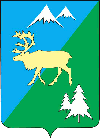 П О С Т А Н О В Л Е Н И ЕАДМИНИСТРАЦИИ БЫСТРИНСКОГО МУНИЦИПАЛЬНОГО РАЙОНА684350, Камчатский  край, Быстринскийрайон, с. Эссо, ул. Терешковой, 1, тел/факс 21-330http://essobmr.ru   admesso@yandex.ruот 21.05.2019  № 203	На основании протеста прокурора Быстринского района от 17.05.2019 №1/07-14-2019 на постановление администрации Быстринского муниципального района от 13.05.2019 № 190 «Об утверждении административного регламента по предоставлению администрацией Быстринского муниципального района муниципальной услуги по выдаче разрешения на ввод объекта в эксплуатацию», руководствуясь частью 10 статьи 36.1 Устава Быстринского муниципального района, ПОСТАНОВЛЯЮ:	1. Внести изменение в пункт 2 постановления администрации Быстринского муниципального района от 13.05.2019 № 190 «Об утверждении административного регламента по предоставлению администрацией Быстринского муниципального района муниципальной услуги по выдаче разрешения на ввод объекта в эксплуатацию», изложив его в следующей редакции:«Признать утратившими силу:1) постановление администрации Быстринского муниципального района от 22.01.2018 № 27 «Об утверждении административного регламента по предоставлению     администрацией     Быстринского     муниципального    района _____________________________________________________________________Разослано: дело,  АЭСП, Отдел по СА, библ. с.Эссо, с. Анавгай,  прокуратура БР, оф. сайт. муниципальной услуги по выдаче разрешения на ввод объекта в эксплуатацию»;2) постановление администрации Быстринского муниципального района от 06.06.2018 № 200 «О внесении изменений в постановление администрации Быстринского   муниципального   района   от   22.01.2018  №  27 «Об утверждении административного регламента по предоставлению администрацией Быстринского муниципального района  муниципальной услуги по выдаче разрешения на ввод объекта в эксплуатацию».	2. Контроль за выполнение настоящего постановления возложить на начальника отдела по строительству и архитектуре администрации Быстринского муниципального района.3. Настоящее постановление вступает в силу после обнародования и подлежит размещению в информационно-телекоммуникационной сети «Интернет» на официальном сайте органов местного самоуправления Быстринского муниципального района.Врио главы администрации Быстринского муниципального района 			 	   С.Ю. РахмановаО внесении изменения в постановление администрации Быстринского муниципального района от 13.05.2019 № 190 «Об утверждении административного регламента по предоставлению администрацией Быстринского муниципального района муниципальной услуги по выдаче разрешения на ввод объекта в эксплуатацию